Bhartiyam International School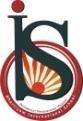 Periodic Assessment – 1 (2022-23)Subject: Science (SET -1)Class VIIIDate: 12 /07 /2022                                                        		         Max. Mark: 20Name.  _________                    Roll no. ______           	                  Duration: 1 hrGeneral Instructions:1. The question paper contains three sections.2. All questions are compulsory3. Marks for each question are marked along with.Section - AI. FILL IN THE BLANKS:                                                                               	                            0.5X4=2     i. ______________ on the chromosomes transfer hereditary character from parents    to offspring.ii. At high altitudes, the atmospheric pressure is____________ than the pressure at sea level.iii.___________ is the empty structure  in the cytoplasm.iv. Force exerted by our muscles is called __________ force.II. Very Short Answer Questions:                                  					1X4=4                          1. Why do plants have cell walls and animals do not?2. Does the pressure exerted by liquid increases or decrease with depth?3. ‘Cell are the basic structural units of living organisms’. Explain.4. What is the relation between direction of force of friction and direction of motion?	Section - BIII. Short Answer Type Questions : -(Question 5 and 6 are of 2 marks each while 7and 8 are of 3  marks each)                                                                                      5. What do you mean by nucleus?  Explain its function.                					2	 6. A blacksmith hammers a hot piece of iron while making a tool. How does the force due to hammering affect the piece of iron?									27. Differentiate between eukaryotes and prokaryotes. Give examples.				38. Calculate the area on which a force of 2000 N exerts a pressure of 25 Pa.			3										Section - CIV. Long answer questions: -                                                                                        	1X4=49. Suppose you are going in a jet plane and one of the windows breaks due to an accident. What problems do you think you will face? 